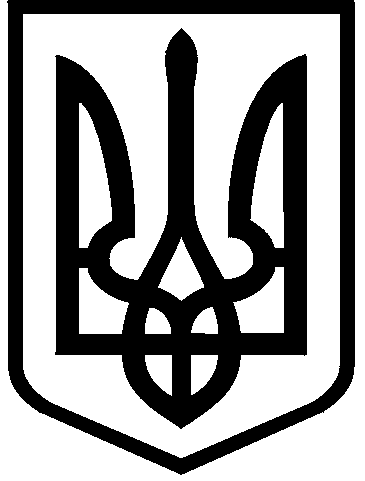 КИЇВСЬКА МІСЬКА РАДАVIII СКЛИКАННЯПОСТIЙНА КОМIСIЯ З ПИТАНЬ БЮДЖЕТУТА СОЦIАЛЬНО-ЕКОНОМIЧНОГО РОЗВИТКУ01044, м. Київ, вул. Хрещатик, 36, каб. 1001                               тел.:(044)202-72-98, 202-70-43Протокол № 41/150позачергового засідання постійної комісії Київської міської ради з питань бюджету та соціально-економічного розвиткуЗасідання комісії відбувалось 5 та 6 грудня 2018 року.від 05.12.2018Місце проведення: Київська міська рада, м.Київ, вул. Хрещатик, 3610 поверх, каб. 101710.00Склад комісії – 20 депутатів Київської міської ради.Присутні –  15 депутатів Київської міської ради, членів постійної комісії:Відсутні - 5 депутатів Київської міської ради: Никорак І.П., Маляревич О.В.,    Павлик В.А., Чернецький  О.С., Яловий В.Б.Запрошені:Порядок денний:Про розгляд інформації/пропозицій депутатських груп та фракцій, а також позафракційних депутатів Київської міської ради щодо проектів рішень «Про бюджет міста Києва на 2019 рік» та «Про внесення змін до Програми економічного і соціального розвитку м. Києва на 2018-2020 роки, затвердженої рішенням Київської міської ради від 21 грудня 2017 року № 1042/4049»:Фракція  «Всеукраїнське об’єднання «Батьківщина»;Фракція  «Єдність»;     -   Депутатська фракція «Всеукраїнське об’єднання «Свобода» у Київській міській раді:    -      Група «Київська команда» у Київській міській раді;    -      Фракція «Об’єднання «Самопоміч»;    -      Позафракційні депутати Київської міської ради;    -      Фракція  «Солідарність».Про проект розпорядження Київського міського голови «Про вирішення фінансових питань» (кошти у сумі 961  498,65 грн, лист управління фінансового забезпечення та звітності від 29.11.2018 № 08/235-350).Про проект розпорядження Київського міського голови «Про вирішення фінансових питань» (кошти у сумі 18 480,00 грн, лист управління фінансового забезпечення та звітності від 29.11.2018 № 08/235-350).Про проект розпорядження Київського міського голови «Про вирішення фінансових питань» (кошти у сумі 362 546,65 грн, лист управління фінансового забезпечення та звітності від 29.11.2018 № 08/235-350).Про проект розпорядження Київського міського голови «Про вирішення фінансових питань» (кошти у сумі 1 064 988,92 грн, лист управління фінансового забезпечення та звітності від 29.11.2018 № 08/235-350).Про проект розпорядження Київського міського голови «Про вирішення фінансових питань» (кошти у сумі 189 565,75 грн, лист управління фінансового забезпечення та звітності від 30.11.2018 № 08/235-352).Про проект розпорядження Київського міського голови «Про вирішення фінансових питань» (кошти у сумі 211 479,87 грн, лист управління фінансового забезпечення та звітності від 30.11.2018 № 08/235-352).Про проект розпорядження Київського міського голови «Про вирішення фінансових питань» (кошти у сумі 16 709,68 грн, лист управління фінансового забезпечення та звітності від 30.11.2018 № 08/235-352).Про проект  розпорядження Подільської районної в місті Києві державної адміністрації  «Про внесення змін до розпорядження  Подільської районної в місті Києві державної адміністрації  від 31.01.2018 №57 «Про затвердження адресного переліку робіт  з капітального ремонту об’єктів у 2018 році по головному розпоряднику  бюджетних коштів – Подільській  районній  в місті Києві державній  адміністрації» (лист Подільської РДА від 28.11.2018 № 106-10863).Про проект розпорядження Деснянської районної в місті Києві державної адміністрації «Про внесення змін до адресного переліку об’єктів для виконання робіт з капітального ремонту у 2018 році» (лист Деснянської РДА від 29.11.2018 № 102/01/38-10860).Про лист Шевченківської районної в місті Києві державної адміністрації від 29.11.2018 № 109/01/37-10874 щодо проекту змін до розпорядження Шевченківської районної в місті Києві державної адміністрації від 30.01.2018       № 37 «Про затвердження адресного переліку об’єктів для виконання робіт з капітального ремонту у 2018 році» Про проект розпорядження Печерської районної в місті Києві державної адміністрації «Про внесення змін до розпорядження Печерської районної в місті Києві державної адміністрації від 01 лютого 2018 №91 «Про затвердження адресного переліку об’єктів для виконання робіт з капітального ремонту у 2018 році» (лист Печерської районної в місті Києві державної адміністрації від 30.11.2018  №105/01-2502/В-050).Про розгляд листа Оболонської районної в місті Києві державної адміністрації від 30.11.2018 №104-10799 щодо зміни до поадресних переліків між об'єктами капітального ремонту, що не потребують зміни бюджетних призначень.Про розгляд листа Солом’янської   районної в місті Києві державної адміністрації від 04.12.2018  №  108-18831 погодити зміни до поадресних переліків між об’єктами капітального ремонту, що не потребують зміни бюджетних призначень.Про розгляд листа Департаменту охорони здоров’я виконавчого органу Київської міської ради (КМДА) від  30.11.2018 № 061-15646/04.03 щодо розподілу  видатків по спеціальному фонду (за рахунок 30 % надходжень орендної плати від здачі в оренду майна (приміщень) лікувально-профілактичних закладів комунальної власності міста Києва) на невідкладні ремонти приміщень (обладнання) закладів охорони здоров’я м. Києва на загальну суму 1 855,62 тис. грн.Про проект рішення «Про внесення змін до Листа про комісії (Fees Letter), затвердженого рішенням Київської міської ради від 19 липня 2018 року                     № 1348/5412 «Про затвердження договорів та інших документів» (від 26.11.2018                 № 08/231-4213/ПР).Про проект рішення «Про затвердження міської цільової комплексної програми профілактики та протидії злочинності в місті Києві «Безпечна столиця» на 2019 - 2021 роки» (від 30.11.2018 № 08/231-4254/ПР).Про проект рішення «Про затвердження Міської комплексної цільової програми «Київ без бар’єрів» на 2018-2021 роки» (від 29.11.2018  № 08/231-4233/ПР). Про проект рішення «Про затвердження Міської цільової програми розвитку інформаційно-комунікативної сфери міста Києва на 2019 – 2021 роки» (від 30.11.2018  № 08/231-4240/ПР).Про проект рішення «Про затвердження Комплексної міської цільової програми «Електронна столиця» на 2019–2022 роки» (від 04.12.2018 № 08/231-4260/ПР).Про розпорядження виконавчого органу Київської міської ради (Київської міської державної адміністрації) від 03.12.2018 року № 2180  «Про  внесення  змін до Розподілу коштів Київського міського фонду охорони  навколишнього природного середовища  для фінансування природоохоронних заходів у м. Києві на 2018 рік та про передачу бюджетних призначень, передбачених Департаменту промисловості та розвитку підприємництва виконавчого органу Київської  міської ради   (Київської   міської    державної адміністрації) у  бюджеті  міста Києва на  2018  рік» (лист управління екології та природніх ресурсів) виконавчого органу Київської міської ради (Київської міської державної адміністрації) від 04.12.2018 № 077-5503.Про розгляд проекту рішення «Про збільшення розміру статутного капіталу комунального підприємства виконавчого органу Київради (Київської міської державної адміністрації) «Київське інвестиційне агентство». (від 13.11.2018         № 08/231-4039/ПР) – витяг з протоколу  постійної комісії Київської міської ради з питань власності № 50/216 від 23.11.2018.Розгляд листа депутата Київської міської ради А. Дрепіна від 04.12.2018                   № 08/279/08/162-877 щодо встановлення 5% суми надходжень від орендної плати за користування майном, які надходять на рахунок КП «Київжитлоспецексплуатація» та зараховуються до загального фонду бюджету     м. Києва.Розгляд звернення  депутатів Київської міської ради М. Терентьєва,                               Н. Манойленко, Ю .Сиротюка, Н. Шульги, О .Пинзеник, Д. Стрижова, В .Павлика  щодо врахуванні в бюджеті м. Києва на 2019 рік видатків  на проведення реконструкції приміщення Інституту післядипломної освіти Київського університету імені Бориса Грінченка  за адресою: проспект  П.Тичини 17.СЛУХАЛИ: Страннікова А.М. щодо прийняття в цілому порядку денного із двадцяти чотирьох питань засідання постійної комісії Київської міської ради з питань бюджету та соціально-економічного розвитку від 05.12.2018. ВИРІШИЛИ: Прийняти в цілому порядок денний засідання постійної комісії Київської міської ради з питань бюджет та соціально-економічного розвитку від 05.12.2018ГОЛОСУВАЛИ:  «за» – 11,  «проти» – 0,	 «утримались» – 0, «не голосували» – 4.	Рішення прийнято.Розгляд (обговорення) питань порядку денного:Про розгляд інформації/пропозицій депутатських груп та фракцій, а також позафракційних депутатів Київської міської ради щодо проектів рішень «Про бюджет міста Києва на 2019 рік» та «Про внесення змін до Програми економічного і соціального розвитку м. Києва на 2018-2020 роки, затвердженої рішенням Київської міської ради від 21 грудня 2017 року № 1042/4049»:Пропозиції фракції «Єдність» до  проектів рішень «Про бюджет міста Києва на 2019 рік» та «Про внесення змін до Програми економічного і соціального розвитку м. Києва на 2018-2020 роки, затвердженої рішенням Київської міської ради від 21 грудня 2017 року № 1042/4049»ВИСТУПИВ: Яловий К.В. – заступник голови фракції «Єдність», депутат Київської міської ради з пропозиціями від депутатської фракції «Єдність» до проектів рішень «Про бюджет міста Києва на 2019 рік» та «Про внесення змін до Програми економічного і соціального розвитку м. Києва на 2018-2020 роки, затвердженої рішенням Київської міської ради від 21 грудня 2017 року                       № 1042/4049» викладених у листі від 05.12.2018 №08/251-149, а саме:У частині доходів бюджету м. Києва на 2019 рік пропонується:з податку на доходи фізичних осіб збільшити суму отриманого податку на                  1 804,6 млн грн, і збільшити із запропонованих  20 807,9 млн грн до 22 612,5 млн грн;враховуючи виконання бюджету м. Києва за підсумками 11 місяців поточного року збільшити надходження з податку на прибуток на  400,0 млн грн до                      4 600,0 млн грн;збільшити надходження по рентній платі та платі за використання інших природних ресурсів на 15,1 млн грн, до 57,6 млн грн;збільшити надходження по сплаті Єдиного податку на 385,5 млн грн,  у 2019 році на 5 400,0 млн грн;збільшити надходження по транспортному податку на 20,2 млн грн;збільшити надходження по туристичному збору на 3,5 млн грн, що складатиме 35,5 млн грн.Таким чином пропонується збільшити дохідну частину бюджету  м. Києва на 2019 рік на 2 628,9 млн грн.У частині видатків бюджету м. Києва на 2019 рік пропонується:резервний фонд на 2019 рік передбачено в сумі більш ніж 350,0 млн грн, резервний фонд в 2018 році передбачено в сумі 103,8 млн грн, за 11 місяців не використано жодної копійки, пропонується залишити резервний фонд в сумі 100,0 млн грн, решту коштів в сумі  150,0 млн грн зняти.Видатки в сумі 2 778,9 млн грн спрямувати на такі цілі та об’єкти:	Збільшити суму на виконання програми «Вирішення депутатами Київради соціально- економічних проблем, виконання передвиборчих програм та доручень виборців на 2016-2019 роки» до рівня поточного року - 95,0 млн грн (проектом бюджету на 2019 рік на утримання депутатських приймалень передбачено 39 млн 824,6 тис грн, що на 54 млн 949,1 тис грн, або на 58% менше ніж в бюджеті 2018 року); По Департаменту будівництва та житлового забезпечення виконавчого органу Київської міської ради (Київської міської державної адміністрації) передбачити видатки:КП «Житлоінвестбуд- УКБ» - 150,0 млн грн, в т.ч. на капітальний ремонт дошкільних установ міста - 120,0 млн грн та 30,0 млн грн на реконструкцію з прибудовою будівлі середньої загальноосвітньої школи № 103;КП «Житло-сервіс» на завершення робіт по реконструкції футбольних полів із штучним покриттям - 80,0 млн грн;По Департаменту житлово-комунальної інфраструктури виконавчого органу Київської міської ради (Київської міської державної адміністрації) передбачити видатки:КП «Київбудреконструкція» - 275,0 млн грн, в т.ч. на забезпечення надійної та безперебійної експлуатації ліфтів, на модернізацію і заміну ліфтів - 200,0 млн грн, та 75,0 млн грн на завершення капремонтів залів та допоміжних приміщень загальноосвітніх навчальних закладів.КП «Київжитлоспецексплуатація» - на капітальний ремонт житлового фонду міста - 150,0 млн грн.По Департаменту інформаційно-комунікаційних технологій виконавчого органу Київської міської ради (Київської міської державної адміністрації) збільшити видатки на 300,0 млн грн на заходи з реалізації Національної програми інформатизації управління зовнішнім освітленням.По Департаменту міського благоустрою та збереження міського середовища виконавчого органу Київської міської ради (Київської міської державної адміністрації) для КП «Плесо» - 200,0 млн грн, в т.ч. на реконструкцію очисних, захисних, гідротехнічних споруд, зливової каналізації - 70,0 млн грн, на проведення капітального ремонту елементів благоустрою - 70,0 млн грн, на придбання прибиральної спецтехніки -      30,0 млн грн, та на поточне утримання - 30,0 млн грн.По Департаменту освіти і науки виконавчого органу Київської міської ради (Київської міської державної адміністрації) передбачити - 857,6 млн грн на запровадження заходів безпеки в закладах освіти територіальної громади міста Києва, а саме: забезпечення закладів освіти постами цілодобової фізичної охорони.Передбачити Департаменту соціальної політики виконавчого органу Київської міської ради (Київської міської державної адміністрації) - 35,0 млн грн на запровадження програми «Муніципальна няня».Передбачити Печерській районній в місті Києві державній адміністрації                  7,6 млн грн на капітальний ремонт з укріплення фундаменту будівлі та стін, відновлення дренажної системи дитячої музичної школи № 4 ім. Д. Шостоковича (вул. Бастіонна, 5-А).Забезпечити муніципальними надбавками лікарів первинної ланки.Передбачити Департаменту молоді та спорту виконавчого органу Київської міської ради (Київської міської державної адміністрації) - 86,3 млн грн на реконструкцію басейну Школи вищої спортивної майстерності міста Києва,       вул. Бастіонна, 7 Печерського району м. Києва.Передбачити 30,0 млн грн на проведення капітального ремонту лікарні швидкої допомоги за адресою: вул. Братиславська, 3 Деснянського району міста Києва.Передбачити 1,4 млн грн на створення Київського міського центру фізичного здоров’я населення «Спорт для всіх».Передбачити Печерській районній в місті Києві державній адміністрації                  2,0 млн грн на реконструкцію будівлі спеціалізованої школи № 80 (бульвар Дружби Народів, 12-Б) з добудовою та комплексним благоустроєм території.Департаменту освіти і науки, молоді та спорту:на програму розвитку велоспорту в м. Києві - 15,0 млн грн, в т.ч. 8,9 млн грн на придбання обладнання; 5,1 млн грн на фінансування розвитку велоспорту згідно календарного плану.Голосіївській районній в місті Києві державній адміністрації - 22,5 млн грн, в т.ч. 5,5 млн грн на закінчення робіт по утепленню фасаду школи № 269, на будівництво футбольного поля зі штучним покриттям для школи № 269 -                 3,0 млн грн, на реконструкцію футбольного поля школи № 186 - 7,0 млн грн, на придбання медичного обладнання для КНП «КДЦ» Голосіївського району                – 7,0 млн грн.Департаменту транспортної інфраструктури - 1,3 млн грн на будівництво мережі зовнішнього освітлення скверу по вул. Харківське шосе, 180/21 у Дарницькому районі.Департаменту охорони здоров’я - 13,3 млн грн, в т.ч. на капітальний ремонт приміщень та ліфтів міської лікарні № 11 –   6,3 млн грн, на придбання медичного обладнання для міської лікарні № 11 - 7,0 млн грн.Дніпровській районній в місті Києві державній адміністрації -  5,9 млн грн на реконструкцію мереж каналізування приватного сектору ДВРЗ.Департаменту містобудування та архітектури, КП «Київській центр розвитку міського середовища» передбачено 100,0 млн грн на капітальні вкладення по реконструкції парків міста, але по парку «Нивки» третій рік поспіль кошти плануються тільки на виконання проектних робіт! Просимо прискорити проектні роботи і розпочати реконструкцію в 2019 році, для цього перерозподілити частину коштів в сумі 40,0 млн грн на виконання робіт по парку «Нивки».Шевченківській районній в місті Києві державній адміністрації -                    30,0 млн грн на реконструкцію із добудовою загальноосвітньої установи № 73.Пропозиції депутатської фракції «Всеукраїнське об’єднання «Свобода» до проектів рішень «Про бюджет міста Києва на 2019 рік» та «Про внесення змін до Програми економічного і соціального розвитку м. Києва на 2018-2020 роки, затвердженої рішенням Київської міської ради від 21 грудня 2017 року                       № 1042/4049».ВИСТУПИВ: Картавий І.Л. – депутат Київської міської ради з пропозицією передбачити кошти на проектні роботи для будівництва спеціалізованої загальноосвітньої школи № 23 на вул. Радистів у с. Биківня.ВИСТУПИВ: Мірошниченко І.М. – депутат Київської міської ради з пропозиціями:врахувати в проекті бюджету на 2019 рік бюджетний запит Дарницької районної в місті Києві державної адміністрації щодо передбачення коштів в сумі 52 000,0 тис грн на будівництво амбулаторії на   вул. Бориса Гмирі у Дарницькому районі м. Києва:передбачити кошти у сумі 100 000,0 тис грн  на викуп у комунальну власність двох дошкільних навчальних закладів на вул. Драгоманова та на  вул. Єлизавети Чавдар, 11-А у Дарницькому районі м. Києва:передбачити кошти на створення парку в урочищі Берківщина у Дарницькому районі м. Києва.ВИСТУПИВ: Назаренко В.Е. з пропозиціями, у проекті бюджету м. Києва на       2019 рік, передбачити кошти:на завершення благоустрою скверу ім. Мирослава Мисли на  вул. Смоленській, 17 у Солом’янському районі;на капітальний ремонт спеціалізованої школа № 71 у Солом’янському районі;на реконструкцію стадіону спеціалізованої школа № 71 у Солом’янському районі;передбачити кошти по Департаменту охорони здоровʼя виконавчого органу Київської міської ради (Київської міської державної адміністрації) для Київської міської клінічної лікарні швидкої медичної допомоги у Деснянському районі м. Києва на придбання апаратів штучної вентиляції легень. В ОБГОВОРЕННІ ВЗЯЛИ УЧАСТЬ: Странніков А.М., Назаренко В.Е., Мірошниченко І.М., Сулига Ю.А., Ярошенко Р.В., Гончаров В.В., Корень О.В. –  перший заступник директора Департаменту фінансів виконавчого органу Київської міської ради (Київської міської державної адміністрації).Пропозиції депутатської групи «Київська команда» до проектів рішень «Про бюджет міста Києва на 2019 рік» та «Про внесення змін до Програми економічного і соціального розвитку м. Києва на 2018-2020 роки, затвердженої рішенням Київської міської ради від 21 грудня 2017 року   № 1042/4049».ВИСТУПИВ: Руденко О.П. – депутат Київської міської ради з пропозиціями до проектів рішень «Про бюджет міста Києва на 2019 рік» та «Про внесення змін до Програми економічного і соціального розвитку м. Києва на 2018-2020 роки, затвердженої рішенням Київської міської ради від 21 грудня 2017 року                        № 1042/4049», а саме передбачити кошти:на розробку проектної документації для капітального ремонту ДНЗ   № 75 на   вул. Дмитрівська, 66 у Шевченківському районі м. Києва                      1 000,0 тис грн;на облаштування скверу «Павлівський сквер», що знаходиться на розі вул. Винниченка та вул. Павлівської у Шевченківському районі м. Києва               34 200,0 тис грн;на проектні роботи та будівництво парку культури та відпочинку «Парк Почайна» в Оболонському районі 10 000,0 тис грн;для КП «Автодорсервіс» на модернізацію очисної системи асфальтового заводу 3 000,0 тис грн;на капітальний ремонт будівлі і внутрішніх приміщень кінотеатру «Братислава» 15 000,0 тис грн;на коригування та перезатвердження проектної документації з будівництва загальноосвітньої школи з басейном на вул. Соломії Крушельницької (ж/м Осокорки-Північні, 11-й мікрорайон) у Дарницькому районі міста Києва;на виконання робіт з освітлення вул. Промислової у Дарницькому районі                  м. Києва, у сумі  250,0 тис грн;на поточний та середній ремонт вул. Євгенія Харченка,  вул. Промислової та   вул. Світлої у Дарницькому районі м. Києва.ВИСТУПИВ: Антонєнко Л.В. – депутат Київської міської ради з пропозицією врахувати в проекті бюджету на 2019 рік бюджетний запит Департаменту інформаційно-комунікаційних технологій виконавчого органу Київської міської ради (Київської міської державної адміністрації) щодо запровадження електронного врядування в сумі 2 200,0 тис грн.В ОБГОВОРЕННІ ВЗЯЛИ УЧАСТЬ: Странніков А.М., Богатов К.В.,         Антонєнко Л.В., Руденко О.П.Пропозиції фракції «Об’єднання «Самопоміч» до проектів рішень «Про бюджет міста Києва на 2019 рік» та «Про внесення змін до Програми економічного і соціального розвитку м. Києва на 2018-2020 роки, затвердженої рішенням Київської міської ради від 21 грудня 2017 року № 1042/4049».ВИСТУПИЛА: Манойленко Н.В. – голова фракції «Об’єднання «Самопоміч», депутат Київської міської ради з пропозиціями від депутатської фракції «Об’єднання «Самопоміч» до проектів рішень «Про бюджет міста Києва на 2019 рік» та «Про внесення змін до Програми економічного і соціального розвитку м. Києва на 2018-2020 роки, затвердженої рішенням Київської міської ради від 21 грудня 2017 року    № 1042/4049», а саме:Передбачити додаткові кошти у сумі 100 млн грн на соціальну допомогу для надання одноразової матеріальної допомоги у розмірі 100,0 тис грн інвалідам І,ІІ,ІІІ групи - учасникам антитерористичної операції та операції об’єднаних сил — мешканцям м. Києва. Всього у 2019 пропонується витратити 229,2 млн грн на соціальну допомогу учасникам АТО.Житлово-комунальне господарство:передбачити 100 млн грн на програму співфінансування капітальних ремонтів (по 10 млн грн на кожний район);збільшити видатки на конкурс енергоефективності 70/30 для ОСББ та ЖБК зі 100 млн грн на суму 50 млн грн щоб вийшла сума у 150 млн грн; передбачити в бюджеті м. Києва кошти в сумі 1 000,0 тис грн на пілотний проект для Створення ресурсних центрів для ОСББ та ЖБК. Кошти закладено до Комплексної цільової програми підвищення енергоефективності та розвитку житлово-комунальної інфраструктури міста Києва на 2016-2020 роки, але в бюджеті не передбачені;передбачити додаткові кошти на будівництво сміттєпереробного заводу у сумі 16 млн грн (на проектування). Закладено 4 млн грн, а всього потреба видатків складає 20 млн грн);додатково передбачити 222 млн грн на реконструкцію, переоснащення та рекультивацію полігону твердих побутових відходів №5, всього на ці заходи закладено 100 млн 900 тис грн;передбачити додаткові кошти на будівництво та реконструкцію об’єктів водопровідно-каналізаційного господарства міста Києва. По галузі «Освіта»:збільшити капітальні видатки на 500 млн грн для будівництва та реконструкції дитячих навчальних закладів у 2019 році;передбачити додаткові 70 млн грн для облаштування 493 шкіл кабінетами з сучасним обладнанням для вивчення природничих наук;передбачити додаткові кошти на реконструкцію інституту післядипломної педагогічної освіти Університету Грінченка. Закладено 57 млн грн, а загальна потреба 100 млн грн;на завершення реконструкції Києво-Печерського ліцею №171 «Лідер» потреба складає 130 млн грн, закладено 13 млн грн. По галузі «Транспортна інфраструктура»:збільшити видатки на «утримання та розвиток наземного електротранспорту».Пропозиції депутатської фракції «Солідарність»  до проектів рішень «Про бюджет міста Києва на 2019 рік» та «Про внесення змін до Програми економічного і соціального розвитку м. Києва на 2018-2020 роки, затвердженої рішенням Київської міської ради від 21 грудня 2017 року  № 1042/4049».ВИСТУПИЛА: Старостенко Г.В. – депутат Київської міської ради із наступними пропозиціями:передбачити додаткові кошти на бюджет розвитку по галузі «Освіта» у сумі       800 млн грн.передбачити кошти на проектування будівництва школи у 20  мікрорайоні  ж/м «Вигурівщина-Троєщина» у сумі 1 млн грн;передбачити  кошти для завершення будівництва амбулаторії лікарів сімейної медицини на  вул. Будищанська, 3 у сумі 2,5 млн грн;передбачити кошти на відкриття амбулаторії лікарів сімейної медицини на бульв. Л.Бикова, 7 А у сумі 5 млн грн;передбачити кошти на співфінансування з бюджету столиці на ремонт Деснянського РАГСу у сумі майже 6,9 млн грн;передбачити кошти на будівництво пожежного депо у житловому масиві Троєщина у сумі 1 млн грн;передбачити додаткові кошти на відновлення пам’ятнику та благоустрій парку меморіалу «Героям Чорнобиля» у сумі 5 млн грн;передбачити додаткові кошти на будівництво дитячого садочку на                         вул. Радунській (24-й мікрорайон) житлового масиву «Вигурівщина-Троєщина» у сумі 35 млн грн;передбачити додаткові кошти на будівництво добудови 2 корпусу школи                № 320 у сумі 48 млн грн;передбачити додаткові кошти на будівництво  2 черги парку вздовж              просп. Г.Ватутіна у сумі 48 млн грн.;передбачити кошти у сумі 33 млн гре на термомодернізацію школи № 263           ім. Є.Коновальця на вул.Сабурова, 19 Б;збільшити фінансування на капітальний ремонт дитячого садочку № 782;передбачити додаткові кошти на благоустрій вздовж озера Верхнє Вигурівське у сумі 15 млн грн:передбачити кошти для Деснянської районної у місті Києві державної адміністрації на центр «Спорт для всіх» у сумі 11 млн грн;передбачити кошти на капітальний ремонт бібліотеки № 115                                         на вул. О.Бальзака, 28 у сумі 6 млн 800 тис грн;передбачити кошти на капітальний ремонт міжшкільного стадіону школи            № 250 та школи № 263 у сумі 11 млн грн;передбачити кошти на капітальний ремонт амбулаторії лікарів сімейної медицини у с.Троещина.ВИСТУПИВ: Грушко В.В. – депутат Київської міської ради із наступними пропозиціями:передбачити кошти на реконструкцію центрального теплового пункту на          вул. В.Беретті, 10-А та теплових мереж до будинків на вул. В.Беретті, 6,6-А, 6-Б, 8,10 та будівлі спеціалізованої школи № 250 (просп. В. Маяковського, 49-Б) та реконструкцію Центрального теплового пункту на вул. В. Беретті, 14 у сумі 10 млн грн;передбачити кошти на реконструкцію котельні на вул. Котельникова, 7/13 близько 10 млн грн;передбачити кошти на будівництво теплових мереж для приєднання до централізованих теплових мереж ПАТ «Київенерго» житлових будинків № 26, №28 на вул. Чистяківська близько 5,5 млн грн; передбачити додаткові кошти на реконструкцію центральної котельні санаторію «Перемога» у сумі 1,5 млн грн.ВИСТУПИЛА: Муха В.В. -  депутат Київської міської ради із наступними пропозиціями:передбачити додаткові кошти на проведення ремонтних робіт будівлі школи        № 162 на     вул. Рахманінова, 14 у сумі 5 млн грн;передбачити додаткові кошти на капітальний ремонт та благоустрій  скверу на                    вул. Рахманінова, 22 у сумі 2,5 млн грн;передбачити додаткові кошти на капітальний ремонт та благоустрій  скверу на                     вул. Г.Наумова, 31-33 у сумі 3 млн грн;передбачити кошти на капітальний ремонт асфальтного покриття вулиці Підлісної у сумі 9 млн грн.Пропозиції від позафракційних депутатів Київської міської ради до проектів рішень «Про бюджет міста Києва на 2019 рік» та «Про внесення змін до Програми економічного і соціального розвитку м. Києва на 2018-2020 роки, затвердженої рішенням Київської міської ради від 21 грудня 2017 року                        № 1042/4049».ВИСТУПИЛА: Пинзеник О.О. - депутат Київської міської ради із наступними пропозиціями:передбачити кошти на реконструкцію ЗДО № 61 (вул. Володимирська, 76), що прилягає до спеціалізованої школи № 92 у сумі 5 млн грн для розробки проектно-кошторисної документації та початкових робіт з приведення будівель дитячого садочку до належного санітарно-технічного стану;передбачити кошти на проведення ремонтних робіт по водовідведенню та укріпленню фундаменту будівлі Ліцею податкової та рекламної справи № 21 на вул. Саксаганського, 64 у сумі 1,5 млн грн;передбачити кошти на ремонт тротуару на вул. Микільсько-Ботанічна.Пропозиції депутатської фракції «Всеукраїнське об’єднання Батьківщина» до проектів рішень «Про бюджет міста Києва на 2019 рік» та «Про внесення змін до Програми економічного і соціального розвитку м. Києва на 2018-2020 роки, затвердженої рішенням Київської міської ради від 21 грудня 2017 року                             № 1042/4049».ВИСТУПИЛА: Кочур М.А. – депутат Київської міської ради з пропозиціями до проектів рішень «Про бюджет міста Києва на 2019 рік» та «Про внесення змін до Програми економічного і соціального розвитку        м. Києва на 2018-2020 роки, затвердженої рішенням Київської міської ради від 21 грудня 2017 року                       № 1042/4049», а саме:пропозиції депутата Київської міської ради Свириденко Г.В. щодо передбачення коштів:на придбання медичного обладнання для філії №2 Оболонського району КНП «Київська стоматологія» (6 стоматологічних установок) –  1 140,0 тис грн;на капітальний ремонт будівлі і внутрішніх приміщень кінотеатру «Братислава» - 10 000,0 тис грн.пропозиції депутата Київської міської ради Кочур М.А., викладені у листі від 03.12.2018 №08/279/8/034-237 та направлені до постійної комісії, щодо передбачення коштів:- на придбання медичного обладнання для Київського міського центру репродуктивної та перинатальної медицини;- на капітальний ремонт сходових клітин філії №2 Оболонського району КНП «Київська стоматологія», а саме встановлення горизонтальної платформи з похилим підйомом для інвалідів.пропозиція депутата Київської міської ради Старовойта В.М. щодо передбачення коштів у сумі 18 100,0 тис грн на реконструкцію центрального теплового пункту за адресами:пр-т Оболонський, 38, 38-А,40, 40-А;вул. Героїв Дніпра, 30, 32-Г.Про проект розпорядження Київського міського голови «Про вирішення фінансових питань» (кошти у сумі 961 498,65 грн, лист управління фінансового забезпечення та звітності від 29.11.2018 № 08/235-350).СЛУХАЛИ: Інформацію Страннікова А.М. щодо проекту розпорядження Київського міського голови «Про вирішення фінансових питань» (кошти у сумі  961 498,65 грн). 	Доповідач пояснив, що даним проектом розпорядження планується здійснити розподіл коштів у сумі 961 498,65 грн, передбачених Програмою вирішення  депутатами Київської міської ради соціально-економічних проблем, виконання передвиборних програм та доручень виборців.ВИРІШИЛИ: Погодити проект розпорядження Київського міського голови «Про вирішення фінансових питань» (кошти у сумі 961 498,65 грн).ГОЛОСУВАЛИ: «за» – 11,  «проти» – 0,	 «утримались» – 0, «не голосували» –4.Рішення прийнято.  Про проект розпорядження Київського міського голови «Про вирішення фінансових питань» (кошти у сумі 18 480,00 грн, лист управління фінансового забезпечення та звітності від 29.11.2018 № 08/235-350).СЛУХАЛИ: Інформацію Страннікова А.М. щодо проекту розпорядження Київського міського голови «Про вирішення фінансових питань» (кошти у сумі  18 480,00 грн). 	Доповідач пояснив, що даним проектом розпорядження планується здійснити розподіл коштів у сумі 18 480,00 грн, передбачених Програмою вирішення  депутатами Київської міської ради соціально-економічних проблем, виконання передвиборних програм та доручень виборців.ВИРІШИЛИ: Погодити проект розпорядження Київського міського голови «Про вирішення фінансових питань» (кошти у сумі 18 480,00 грн).ГОЛОСУВАЛИ:  «за» – 11,  «проти» – 0,	 «утримались» – 0, «не голосували» –4.Рішення прийнято.Про проект розпорядження Київського міського голови «Про вирішення фінансових питань» (кошти у сумі 362 546,65 грн, лист управління фінансового забезпечення та звітності від 29.11.2018 № 08/235-350).СЛУХАЛИ: Інформацію Страннікова А.М. щодо проекту розпорядження Київського міського голови «Про вирішення фінансових питань» (кошти у сумі  362 546,65 грн). 	Доповідач пояснив, що даним проектом розпорядження планується здійснити розподіл коштів у сумі 362 546,65 грн, передбачених Програмою вирішення  депутатами Київської міської ради соціально-економічних проблем, виконання передвиборних програм та доручень виборців.ВИРІШИЛИ: Погодити проект розпорядження Київського міського голови «Про вирішення фінансових питань» (кошти у сумі 362 546,65 грн).ГОЛОСУВАЛИ:  «за» – 11,  «проти» – 0,	 «утримались» – 0, «не голосували» –4.Рішення прийнято.      Про проект розпорядження Київського міського голови «Про вирішення фінансових питань» (кошти у сумі 1 064 988,92 грн, лист управління фінансового забезпечення та звітності від 29.11.2018 № 08/235-350).СЛУХАЛИ: Інформацію Страннікова А.М. щодо проекту розпорядження Київського міського голови «Про вирішення фінансових питань» (кошти у сумі  1 064 988,92 грн). 	Доповідач пояснив, що даним проектом розпорядження планується здійснити розподіл коштів у сумі 1 064 988,92 грн, передбачених Програмою вирішення  депутатами Київської міської ради соціально-економічних проблем, виконання передвиборних програм та доручень виборців.ВИРІШИЛИ: Погодити проект розпорядження Київського міського голови «Про вирішення фінансових питань» (кошти у сумі 1 064 988,92 грн).ГОЛОСУВАЛИ:  «за» – 11,  «проти» – 0,	 «утримались» – 0, «не голосували» – 4.Рішення прийнято.Про проект розпорядження Київського міського голови «Про вирішення фінансових питань» (кошти у сумі 189 565,75 грн, лист управління фінансового забезпечення та звітності від 30.11.2018 № 08/235-352).СЛУХАЛИ: Інформацію Страннікова А.М. щодо проекту розпорядження Київського міського голови «Про вирішення фінансових питань» (кошти у сумі  189 565,75 грн). 	Доповідач пояснив, що даним проектом розпорядження планується здійснити розподіл коштів у сумі 189 565,75 грн, передбачених Програмою вирішення  депутатами Київської міської ради соціально-економічних проблем, виконання передвиборних програм та доручень виборців.ВИРІШИЛИ: Погодити проект розпорядження Київського міського голови «Про вирішення фінансових питань» (кошти у сумі 189 565,75 грн).ГОЛОСУВАЛИ:  «за» – 11,  «проти» – 0,	 «утримались» – 0, «не голосували» – 4.Рішення прийнято.  Про проект розпорядження Київського міського голови «Про вирішення фінансових питань» (кошти у сумі 211 479,87 грн, лист управління фінансового забезпечення та звітності від 30.11.2018 № 08/235-352).СЛУХАЛИ: Інформацію Страннікова А.М. щодо проекту розпорядження Київського міського голови «Про вирішення фінансових питань» (кошти у сумі  211 479,87 грн). 	Доповідач пояснив, що даним проектом розпорядження планується здійснити розподіл коштів у сумі 211 479,87 грн, передбачених Програмою вирішення  депутатами Київської міської ради соціально-економічних проблем, виконання передвиборних програм та доручень виборців.ВИРІШИЛИ: Погодити проект розпорядження Київського міського голови «Про вирішення фінансових питань» (кошти у сумі 211 479,87 грн).ГОЛОСУВАЛИ:  «за» – 11,  «проти» – 0,	 «утримались» – 0, «не голосували» – 4.Рішення прийнято.  Про проект розпорядження Київського міського голови «Про вирішення фінансових питань» (кошти у сумі 16 709,68 грн, лист управління фінансового забезпечення та звітності від 30.11.2018 № 08/235-352).СЛУХАЛИ: Інформацію Страннікова А.М. щодо проекту розпорядження Київського міського голови «Про вирішення фінансових питань» (кошти у сумі  16 709,68 грн). 	Доповідач пояснив, що даним проектом розпорядження планується здійснити розподіл коштів у сумі 16 709,68 грн, передбачених Програмою вирішення  депутатами Київської міської ради соціально-економічних проблем, виконання передвиборних програм та доручень виборців.ВИРІШИЛИ: Погодити проект розпорядження Київського міського голови «Про вирішення фінансових питань» (кошти у сумі 16 709,68 грн).ГОЛОСУВАЛИ:  «за» – 11,  «проти» – 0,	 «утримались» – 0, «не голосували» –4.Рішення прийнято.  Про проект  розпорядження Подільської районної в місті Києві державної адміністрації  «Про внесення змін до розпорядження  Подільської районної в місті Києві державної адміністрації  від 31.01.2018 №57 «Про затвердження адресного переліку робіт  з капітального ремонту об’єктів у 2018 році по головному розпоряднику  бюджетних коштів – Подільській  районній  в місті Києві державній  адміністрації» (лист Подільської РДА від 28.11.2018 № 106-10863).ВИРІШИЛИ: Погодити проект розпорядження Подільської районної в місті Києві державної адміністрації  «Про внесення змін до розпорядження  Подільської районної в місті Києві державної адміністрації  від 31.01.2018 №57 «Про затвердження адресного переліку робіт  з капітального ремонту об’єктів у 2018 році по головному розпоряднику  бюджетних коштів – Подільській  районній  в місті Києві державній  адміністрації» (лист Подільської РДА від 28.11.2018 № 106-10863).ГОЛОСУВАЛИ: «за» – 11, «проти» – 0, «утримались» – 0, «не голосували» – 1.Рішення прийнято.Про проект розпорядження Деснянської районної в місті Києві державної адміністрації «Про внесення змін до адресного переліку об’єктів для виконання робіт з капітального ремонту у 2018 році» (лист Деснянської РДА від 29.11.2018 № 102/01/38-10860).ВИРІШИЛИ: Погодити проект розпорядження Деснянської районної в місті Києві державної адміністрації «Про внесення змін до адресного переліку об’єктів для виконання робіт з капітального ремонту у 2018 році» (лист Деснянської РДА від 29.11.2018 № 102/01/38-10860).ГОЛОСУВАЛИ: «за» – 11, «проти» – 0, «утримались» – 0, «не голосували» – 1.Рішення прийнято.Про лист Шевченківської районної в місті Києві державної адміністрації від 29.11.2018 № 109/01/37-10874 щодо проекту змін до розпорядження Шевченківської районної в місті Києві державної адміністрації від 30.01.2018 № 37 «Про затвердження адресного переліку об’єктів для виконання робіт з капітального ремонту у 2018 році».ВИРІШИЛИ: Попередньо погодити зміни до адресного переліку об’єктів для виконання робіт з капітального ремонту в межах затверджених бюджетних призначень на 2018 рік по Шевченківському району. (лист Шевченківської районної в місті Києві державної адміністрації від 29.11.2018 № 109/01/37-10874).ГОЛОСУВАЛИ: «за» – 11, «проти» – 0, «утримались» – 0, «не голосували» – 1.Рішення прийнято.Про проект розпорядження Печерської районної в місті Києві державної адміністрації «Про внесення змін до розпорядження Печерської районної в місті Києві державної адміністрації від 01 лютого 2018 №91 «Про затвердження адресного переліку об’єктів для виконання робіт з капітального ремонту у 2018 році» (лист Печерської районної в місті Києві державної адміністрації від 30.11.2018  №105/01-2502/В-050).ВИРІШИЛИ: Погодити проект розпорядження Печерської районної в місті Києві державної адміністрації «Про внесення змін до розпорядження Печерської районної в місті Києві державної адміністрації від 01 лютого 2018 №91 «Про затвердження адресного переліку об’єктів для виконання робіт з капітального ремонту у 2018 році» (лист Печерської районної в місті Києві державної адміністрації від 30.11.2018  №105/01-2502/В-050).ГОЛОСУВАЛИ: «за» – 11, «проти» – 0, «утримались» – 0, «не голосували» – 1.Рішення прийнято.Про розгляд листа Оболонської районної в місті Києві державної адміністрації від 30.11.2018 №104-10799 щодо зміни до поадресних переліків між об'єктами капітального ремонту, що не потребують зміни бюджетних призначень.ВИРІШИЛИ: Попередньо погодити зміни до поадресних переліків між об'єктами капітального ремонту, що не потребують зміни бюджетних призначень на 2018 рік по Оболонському району. (лист Оболонської районної в місті Києві державної адміністрації від 30.11.2018 №104-10799).ГОЛОСУВАЛИ: «за» – 11, «проти» – 0, «утримались» – 0, «не голосували» – 1.Рішення прийнято.Про розгляд листа Солом’янської  районної в місті Києві державної адміністрації від 04.12.2018  №  108-18831 погодити зміни до поадресних переліків між об’єктами капітального ремонту, що не потребують зміни бюджетних призначень.ВИРІШИЛИ: Погодити проект розпорядження Солом’янської районної в місті Києві державної адміністрації «Про внесення змін до адресного переліку об’єктів для виконання робіт з капітального ремонту на 2018 рік». (лист Солом’янської  від районної в місті Києві державної адміністрації від 04.12.2018  № 108-18831)ГОЛОСУВАЛИ: «за» – 11, «проти» – 0, «утримались» – 0, «не голосували» – 1.Рішення прийнято.Про розгляд листа Департаменту охорони здоров’я виконавчого органу Київської міської ради (КМДА) від  30.11.2018 № 061-15646/04.03 щодо розподілу  видатків по спеціальному фонду (за рахунок 30 % надходжень орендної плати від здачі в оренду майна (приміщень) лікувально-профілактичних закладів комунальної власності міста Києва) на невідкладні ремонти приміщень (обладнання) закладів охорони здоров’я м. Києва на загальну суму 1 855,62 тис. грн.СЛУХАЛИ: Інформацію Лепського Г.В. – заступника директора Департаменту охорони здоров’я виконавчого органу Київської міської ради (Київської міської державної адміністрації) щодо розподілу  видатків по спеціальному фонду (за рахунок 30 % надходжень орендної плати від здачі в оренду майна (приміщень) лікувально-профілактичних закладів комунальної власності міста Києва) на невідкладні ремонти приміщень (обладнання) закладів охорони здоров’я м. Києва на загальну суму 1 855,62 тис. грн.ВИСТУПИЛА: Шлапак А.В. із пропозицією у бюджеті м. Києва на 2019 рік установити    30 відсотків суми надходжень орендної плати від надання в оренду майна (приміщень) лікувально-профілактичних закладів комунальної власності міста Києва, включених до мережі установ, які отримають кошти з бюджету міста Києва, головними розпорядниками яких визначено Департамент охорони здоров’я виконавчого органу Київської міської ради (Київської міської державної адміністрації), перераховуються на окремий рахунок Департаменту охорони здоров’я виконавчого органу Київської міської ради (Київської міської державної адміністрації).ВИРІШИЛИ: Погодити розподіл  видатків по спеціальному фонду (за рахунок 30 % надходжень орендної плати від здачі в оренду майна (приміщень) лікувально-профілактичних закладів комунальної власності міста Києва) на невідкладні ремонти приміщень (обладнання) закладів охорони здоров’я м. Києва на загальну суму 1 855,62 тис. грн. (лист Департаменту охорони здоров’я виконавчого органу Київської міської ради (КМДА) від  30.11.2018 № 061-15646/04.03)ГОЛОСУВАЛИ: «за» – 11, «проти» – 0, «утримались» – 0, «не голосували» – 4.Рішення прийнято.Про проект рішення «Про внесення змін до Листа про комісії (Fees Letter), затвердженого рішенням Київської міської ради від 19 липня 2018 року                     № 1348/5412 «Про затвердження договорів та інших документів» (від 26.11.2018  № 08/231-4213/ПР).СЛУХАЛИ: Інформацію Корня О.В. – першого заступника директора Департаменту фінансів виконавчого органу Київської міської ради (Київської міської державної адміністрації) щодо проекту рішення «Про внесення змін до Листа про комісії (Fees Letter), затвердженого рішенням Київської міської ради від 19 липня 2018 року № 1348/5412 «Про затвердження договорів та інших документів».В ОБГОВОРЕННІ ВЗЯЛИ УЧАСТЬ: Левін В.І., Странніков А.М., Корень О.В.Голосування не проводилось.Про проект рішення «Про затвердження міської цільової комплексної програми профілактики та протидії злочинності в місті Києві «Безпечна столиця» на 2019 - 2021 роки» (від 30.11.2018 № 08/231-4254/ПР).СЛУХАЛИ: Інформацію Куявського О.Ю. – начальника Управління з питань взаємодії з правоохоронними органами по забезпеченню правопорядку та муніципальної безпеки апарату виконавчого органу Київської міської ради (Київської міської державної адміністрації) щодо проекту рішення «Про затвердження міської цільової комплексної програми профілактики та протидії злочинності в місті Києві «Безпечна столиця» на 2019 - 2021 роки». В ОБГОВОРЕННІ ВЗЯЛИ УЧАСТЬ: Левін В.І., Шлапак А.В.ВИРІШИЛИ: 1. Підтримати проект рішення «Про затвердження міської цільової комплексної програми профілактики та протидії злочинності в місті Києві «Безпечна столиця» на 2019 - 2021 роки» (від 30.11.2018 № 08/231-4254/ПР).ГОЛОСУВАЛИ: «за» – 9, «проти» – 0, «утримались» – 2, «не голосували» – 4.Рішення не прийнято.Про розпорядження виконавчого органу Київської міської ради (Київської міської державної адміністрації) від 03.12.2018 року № 2180  «Про  внесення  змін до Розподілу коштів Київського міського фонду охорони  навколишнього природного середовища  для фінансування природоохоронних заходів у м. Києві на 2018 рік та про передачу бюджетних призначень, передбачених Департаменту промисловості та розвитку підприємництва виконавчого органу Київської  міської ради   (Київської   міської    державної адміністрації) у  бюджеті  міста Києва на  2018  рік » (лист управління екології та природніх ресурсів) виконавчого органу Київської міської ради (Київської міської державної адміністрації) від 04.12.2018 № 077-5503.ВИРІШИЛИ: Погодити розпорядження виконавчого органу Київської міської ради (Київської міської державної адміністрації) від 03.12.2018 року № 2180  «Про  внесення  змін до Розподілу коштів Київського міського фонду охорони  навколишнього природного середовища  для фінансування природоохоронних заходів у м. Києві на 2018 рік та про передачу бюджетних призначень, передбачених Департаменту промисловості та розвитку підприємництва виконавчого органу Київської  міської ради   (Київської   міської    державної адміністрації) у  бюджеті  міста Києва на 2018 рік» (лист управління екології та природніх ресурсів) виконавчого органу Київської міської ради (Київської міської державної адміністрації) від 04.12.2018 № 077-5503).ГОЛОСУВАЛИ: «за» – 11, «проти» – 0, «утримались» – 0, «не голосували» – 1.Рішення прийнято.Про розгляд проекту рішення «Про збільшення розміру статутного капіталу комунального підприємства виконавчого органу Київради (Київської міської державної адміністрації) «Київське інвестиційне агентство». (від 13.11.2018         № 08/231-4039/ПР) – витяг з протоколу  постійної комісії Київської міської ради з питань власності № 50/216 від 23.11.2018.СЛУХАЛИ: Інформацію Світличного О.П. – заступника директора Департаменту економіки та інвестицій виконавчого органу Київської міської ради (Київської міської державної адміністрації) – начальника управління з питань інвестиційної та зовнішньоекономічної політики щодо розгляду зауважень постійної комісії Київської міської ради з питань власності до проекту рішення Київської міської ради «Про збільшення розміру статутного капіталу комунального підприємства виконавчого органу Київської міської ради (Київської міської державної адміністрації) «Київське інвестиційне агентство» та приведення проекту рішення у відповідність до вимог Закону України «Про державну допомогу суб’єктам господарювання» та забезпечення вжиття необхідних заходів, передбачених цим Законом. ВИРІШИЛИ: 1. Відхилити зауваження викладені у витязі з протоколу постійної комісії Київської міської ради з питань власності № 50/216 від 23.11.2018.2. Повторно підтримати проект рішення «Про збільшення розміру статутного капіталу комунального підприємства виконавчого органу Київради (Київської міської державної адміністрації) «Київське інвестиційне агентство». (від 13.11.2018 № 08/231-4039/ПР).ГОЛОСУВАЛИ: «за» – 11, «проти» – 0, «утримались» – 0, «не голосували» – 4.Рішення прийнято.Розгляд листа депутата Київської міської ради А. Дрепіна від 04.12.2018          № 08/279/08/162-877 щодо встановлення 5% суми надходжень від орендної плати за користування майном, які надходять  на рахунок КП «Київжитлоспецексплуатація» та зараховуються до загального фонду бюджету м. Києва.СЛУХАЛИ: Інформацію Дрепіна А.В. викладеної у листі від 04.12.2018                   № 08/279/08/162-877 про встановлення 5% суми надходжень від орендної плати за користування майном, які надходять на рахунок КП «Київжитлоспецексплуатація» і зараховуються до загального фонду бюджету         м. Києва та включити до текстової частини проекту рішення Київської міської ради «Про бюджет міста Києва на 2019 рік», наступну пропозицію, а саме:«Установити, що 5 відсотків суми надходжень від орендної плати за користування майном територіальної громади міста Києва, яка надходить на рахунок КП «Київжитлоспецексплуатація», зараховується до загального фонду бюджету міста Києва. Решта коштів, що залишаються у розпорядженні підприємства використовуються для виконання його статутних функцій.»ВИСТУПИВ: Странніков А.М. – з реплікою, включити дану пропозицію до текстової частини проекту рішення Київської міської ради «Про бюджет міста Києва на 2019 рік», як пропозицію від постійної комісії Київської міської ради з питань бюджету та соціально-економічного розвитку.ВИРІШИЛИ: Включити до текстової частини проекту рішення Київської міської ради «Про бюджет міста Києва на 2019 рік», як пропозицію від постійної комісії Київської міської ради з питань бюджету та соціально-економічного розвитку, наступну пропозицію, а саме:«Установити, що 5 відсотків суми надходжень від орендної плати за користування майном територіальної громади міста Києва, яка надходить на рахунок КП «Київжитлоспецексплуатація», зараховується до загального фонду бюджету міста Києва. Решта коштів, що залишаються у розпорядженні підприємства використовуються для виконання його статутних функцій.»ГОЛОСУВАЛИ: «за» – 11, «проти» – 0, «утримались» – 0, «не голосували» – 4.Рішення прийнято.Розгляд звернення депутатів Київської міської ради М. Терентьєва,                        Н. Манойленко, Ю .Сиротюка, Н. Шульги, О .Пинзеник, Д. Стрижова, В .Павлика  щодо врахуванні в бюджеті м. Києва на 2019 рік видатків  на проведення реконструкції приміщення Інституту післядипломної освіти Київського університету імені Бориса Грінченка  за адресою: проспект  П.Тичини 17. СЛУХАЛИ: Войцехівського М.Ф. – директора Інституту післядипломної педагогічної освіти Київського університету імені Бориса Грінченка щодо фінансування  реконструкції приміщення Інституту за адресою: просп. П.Тичини, 17. Наразі передбачені кошти на ці роботи у сумі 57 млн грн.ВИСТУПИЛА: Шлапак А.В. із пропозицією передбачити кошти на виконання робіт з реконструкції приміщення Інституту післядипломної педагогічної освіти Київського університету імені Бориса Грінченка у сумі 100 млн грн. Та доручити виконавчому органу Київської міської ради (Київської міської державної адміністрації) надати план перспективного освоєння цих коштів у 2019.ВИСТУПИВ: Странніков А.М. із пропозицією доручити Департаменту освіти та науки виконавчому органу Київської міської ради (Київської міської державної адміністрації) вирішити питання розміщення підрозділів Інституту та Департаменту будівництва та житлового забезпечення виконавчому органу Київської міської ради (Київської міської державної адміністрації) віднайти можливість збільшити суму видатків на виконання зазначених робіт.Голосування не проводилось.ВИСТУПИВ: Странніков А.М. із інформацією, що у зв’язку з відсутністю кворуму у засіданні постійної комісії оголошується перерва до 6 грудня  2018 року з перенесенням нерозглянутих питань, а саме:  Про проект рішення «Про внесення змін до Листа про комісії (Fees Letter), затвердженого рішенням Київської міської ради від 19 липня 2018 року                     № 1348/5412 «Про затвердження договорів та інших документів» (від 26.11.2018  № 08/231-4213/ПР).Про проект рішення «Про затвердження Міської комплексної цільової програми «Київ без бар’єрів» на 2018-2021 роки» (від 29.11.2018  № 08/231-4233/ПР).Про проект рішення «Про затвердження Міської цільової програми розвитку інформаційно-комунікативної сфери міста Києва на 2019 – 2021 роки» (від 30.11.2018  № 08/231-4240/ПР).Про проект рішення «Про затвердження Комплексної міської цільової програми «Електронна столиця» на 2019–2022 роки» (від 04.12.2018            № 08/231-4260/ПР).Продовження засідання постійної комісії Київської міської ради з питань бюджету та соціально-економічного розвитку від 06.11.2018від 06.12.2018Місце проведення: Київська міська рада, м.Київ, вул. Хрещатик, 3610 поверх, каб. 101710.30Склад комісії – 20 депутатів Київської міської ради.Присутні –  12 депутатів Київської міської ради, членів постійної комісії:Відсутні - 8 депутатів Київської міської ради: Веремеєнко О.Л., Горбунов Я.В., Кузик П.М., Павлик В.А., Товмасян В.Р., Чернецький  О.С., Шлапак А.В.,     Яловий В.Б.Запрошені:ВИСТУПИВ: Странніков А.М. з пропозицією після оголошеної перерви засідання від 05.12.2018 повернутись до розгляду не розглянутих питань, а саме: до питання  16,18,19,20.Питання, винесені на розгляд з голосу:ВИСТУПИВ: Крикунов Ю.В. – директор Департаменту соціальної політики виконавчого органу Київської міської ради (Київської міської державної адміністрації) із пропозицією доповнити порядок денний питанням «Про проект рішення «Про затвердження міської цільової програми «Турбота. Назустріч киянам» на 2019 - 2021 роки» (від 05.12.2018 № 08/231-4262/ПР).ВИРІШИЛИ: Доповнити порядок денний засідання постійної комісії Київської міської ради з питань бюджет та соціально-економічного розвитку питанням, включеним з голосу, а саме:«Про проект рішення «Про затвердження міської цільової програми «Турбота. Назустріч киянам» на 2019 - 2021 роки» (від 05.12.2018 № 08/231-4262/ПР).ГОЛОСУВАЛИ: «за» – 12, «проти» – 0, «утримались» – 0, «не голосували» – 0.Рішення прийнято.Розгляд (обговорення) питань порядку денного:Про проект рішення «Про внесення змін до Листа про комісії (Fees Letter), затвердженого рішенням Київської міської ради від 19 липня 2018 року                     № 1348/5412 «Про затвердження договорів та інших документів» (від 26.11.2018  № 08/231-4213/ПР).ВИРІШИЛИ: Підтримати проект рішення «Про внесення змін до Листа про комісії (Fees Letter), затвердженого рішенням Київської міської ради від 19 липня 2018 року  № 1348/5412 «Про затвердження договорів та інших документів»       (від 26.11.2018  № 08/231-4213/ПР).ГОЛОСУВАЛИ: «за» – 12, «проти» – 0, «утримались» – 0, «не голосували» – 0.Рішення прийнято.Про проект рішення «Про затвердження Міської комплексної цільової програми «Київ без бар’єрів» на 2018-2021 роки» (від 29.11.2018  № 08/231-4233/ПР).ВИРІШИЛИ: Підтримати проект рішення «Про затвердження Міської комплексної цільової програми «Київ без бар’єрів» на 2018-2021 роки» (від 29.11.2018  № 08/231-4233/ПР).ГОЛОСУВАЛИ: «за» – 12, «проти» – 0, «утримались» – 0, «не голосували» – 0.Рішення прийнято. Про проект рішення «Про затвердження Міської цільової програми розвитку інформаційно-комунікативної сфери міста Києва на 2019 – 2021 роки» (від 30.11.2018  № 08/231-4240/ПР).ВИРІШИЛИ: Підтримати проект рішення «Про затвердження Міської цільової програми розвитку інформаційно-комунікативної сфери міста Києва на 2019 – 2021 роки» (від 30.11.2018  № 08/231-4240/ПР).ГОЛОСУВАЛИ: «за» – 10, «проти» – 0, «утримались» – 1, «не голосували» – 0.Рішення не прийнято.ВИСТУПИВ: Странніков А.М. із пропозицією доповнити порядок денний питаннями:Про проект розпорядження Київського міського голови «Про вирішення фінансових питань» (кошти у сумі 3 010,00 грн, лист управління фінансового забезпечення та звітності від 05.12.2018 № 08/235-356).Про проект розпорядження Київського міського голови «Про вирішення фінансових питань» (кошти у сумі  459 755,56 грн, лист управління фінансового забезпечення та звітності від 05.12.2018 № 08/235-356).Про проект розпорядження Київського міського голови «Про вирішення фінансових питань» (кошти у сумі  89 651,86 грн, лист управління фінансового забезпечення та звітності від 05.12.2018 № 08/235-356).Про проект розпорядження Київського міського голови «Про вирішення фінансових питань» (кошти у сумі  580 048,30  грн, лист управління фінансового забезпечення та звітності від 05.12.2018 № 08/235-356).ВИРІШИЛИ: Доповнити порядок денний засідання постійної комісії Київської міської ради з питань бюджет та соціально-економічного розвитку питаннями, включеними з голосу, а саме:Про проект розпорядження Київського міського голови «Про вирішення фінансових питань» (кошти у сумі 3 010,00 грн, лист управління фінансового забезпечення та звітності від 05.12.2018 № 08/235-356).Про проект розпорядження Київського міського голови «Про вирішення фінансових питань» (кошти у сумі  459 755,56 грн, лист управління фінансового забезпечення та звітності від 05.12.2018 № 08/235-356).Про проект розпорядження Київського міського голови «Про вирішення фінансових питань» (кошти у сумі  89 651,86 грн, лист управління фінансового забезпечення та звітності від 05.12.2018 № 08/235-356).Про проект розпорядження Київського міського голови «Про вирішення фінансових питань» (кошти у сумі  580 048,30  грн, лист управління фінансового забезпечення та звітності від 05.12.2018 № 08/235-356).ГОЛОСУВАЛИ: «за» – 12, «проти» – 0, «утримались» – 0, «не голосували» – 0.Рішення прийнято.Про проект рішення «Про затвердження Комплексної міської цільової програми «Електронна столиця» на 2019–2022 роки» (від 04.12.2018            № 08/231-4260/ПР).Питання не розглядалось.25.	Про проект рішення «Про затвердження міської цільової програми «Турбота. Назустріч киянам» на 2019 - 2021 роки» (від 05.12.2018 № 08/231-4262/ПР).СЛУХАЛИ: Інформацію Крикунова Ю.В. – директора Департаменту соціальної політики виконавчого органу Київської міської ради (Київської міської державної адміністрації) щодо проекту рішення «Про затвердження міської цільової програми «Турбота. Назустріч киянам» на 2019 - 2021 роки» (від 05.12.2018 № 08/231-4262/ПР).В ОБГОВОРЕННІ ВЗЯЛИ УЧАСТЬ: Руденко О.П., Костенко Л.В., Ярошенко Р.В., Левін В.І.ВИРІШИЛИ: Підтримати проект рішення «Про затвердження міської цільової програми «Турбота. Назустріч киянам» на 2019 - 2021 роки» (від 05.12.2018 № 08/231-4262/ПР).ГОЛОСУВАЛИ: «за» – 12, «проти» – 0, «утримались» – 0, «не голосували» – 0.Рішення  прийнято.Про проект розпорядження Київського міського голови «Про вирішення фінансових питань» (кошти у сумі 3 010,00 грн, лист управління фінансового забезпечення та звітності від 05.12.2018 № 08/235-356).СЛУХАЛИ: Інформацію Страннікова А.М. щодо проекту розпорядження Київського міського голови «Про вирішення фінансових питань» (кошти у сумі  3 010,00 грн). 	Доповідач пояснив, що даним проектом розпорядження планується здійснити розподіл коштів у сумі 3 010,00 грн, передбачених Програмою вирішення  депутатами Київської міської ради соціально-економічних проблем, виконання передвиборних програм та доручень виборців.ВИРІШИЛИ: Погодити проект розпорядження Київського міського голови «Про вирішення фінансових питань» (кошти у сумі 3 010,00 грн).ГОЛОСУВАЛИ: «за» – 12,  «проти» – 0,	 «утримались» – 0, «не голосували» –0.Рішення прийнято.Про проект розпорядження Київського міського голови «Про вирішення фінансових питань» (кошти у сумі  459 755,56 грн, лист управління фінансового забезпечення та звітності від 05.12.2018 № 08/235-356).СЛУХАЛИ: Інформацію Страннікова А.М. щодо проекту розпорядження Київського міського голови «Про вирішення фінансових питань» (кошти у сумі  459 755,56 грн). 	Доповідач пояснив, що даним проектом розпорядження планується здійснити розподіл коштів у сумі 459 755,56 грн, передбачених Програмою вирішення  депутатами Київської міської ради соціально-економічних проблем, виконання передвиборних програм та доручень виборців.ВИРІШИЛИ: Погодити проект розпорядження Київського міського голови «Про вирішення фінансових питань» (кошти у сумі 459 755,56 грн).ГОЛОСУВАЛИ: «за» – 12,  «проти» – 0,	 «утримались» – 0, «не голосували» –0.Рішення прийнято.Про проект розпорядження Київського міського голови «Про вирішення фінансових питань» (кошти у сумі  89 651,86 грн, лист управління фінансового забезпечення та звітності від 05.12.2018 № 08/235-356).СЛУХАЛИ: Інформацію Страннікова А.М. щодо проекту розпорядження Київського міського голови «Про вирішення фінансових питань» (кошти у сумі  89 651,86 грн). 	Доповідач пояснив, що даним проектом розпорядження планується здійснити розподіл коштів у сумі 89 651,86 грн, передбачених Програмою вирішення  депутатами Київської міської ради соціально-економічних проблем, виконання передвиборних програм та доручень виборців.ВИРІШИЛИ: Погодити проект розпорядження Київського міського голови «Про вирішення фінансових питань» (кошти у сумі 89 651,86 грн).ГОЛОСУВАЛИ: «за» – 12,  «проти» – 0,	 «утримались» – 0, «не голосували» –0.Рішення прийнято.Про проект розпорядження Київського міського голови «Про вирішення фінансових питань» (кошти у сумі  580 048,30  грн, лист управління фінансового забезпечення та звітності від 05.12.2018 № 08/235-356).СЛУХАЛИ: Інформацію Страннікова А.М. щодо проекту розпорядження Київського міського голови «Про вирішення фінансових питань» (кошти у сумі  580 048,30  грн). 	Доповідач пояснив, що даним проектом розпорядження планується здійснити розподіл коштів у сумі 580 048,30  грн, передбачених Програмою вирішення  депутатами Київської міської ради соціально-економічних проблем, виконання передвиборних програм та доручень виборців.ВИРІШИЛИ: Погодити проект розпорядження Київського міського голови «Про вирішення фінансових питань» (кошти у сумі 580 048,30  грн).ГОЛОСУВАЛИ: «за» – 12,  «проти» – 0,	 «утримались» – 0, «не голосували» –0.Рішення прийнято.	 Голова комісії                        					         А.СтранніковСекретар комісії							           Г.ЯсинськийСтранніков А.М.голова постійної комісії, головуючий;Кузик П.М.перший заступник голови постійної комісії (з питань бюджетної політики);Костенко Л.В.заступник голови комісії;Ясинський Г.І.секретар постійної комісії;Гончаров В.В.член постійної комісії;Горбунов Я.В.член постійної комісії;Дрепін А.В.Веремеєнко О.Л.член постійної комісії;член постійної комісії;Левін В.І.       Терентьєв М.О.Руденко О.П.член постійної комісії;член постійної комісії;член постійної комісії;Шлапак А.В.член постійної комісії;Товмасян В.Р.член постійної комісії;Сулига Ю.А.член постійної комісії.Ярошенко Р.В.член постійної комісії.Антонєнко Л.В.депутат Київської міської ради;Богатов К.В. депутат Київської міської ради;Бохняк В.Я.депутат Київської міської ради;Ваврічина В.М.начальник фінансового управління Деснянської районної у м. Києві державної адміністрації;Войцехівський М.Ф.  – директор  Інституту післядипломної педагогічної освіти Київського університету імені Бориса Грінченка;Грушко В.В.депутат Київської міської ради;Гузенко Т.А. заступник директора Департаменту суспільних комунікацій виконавчого органу Київської міської ради (Київської міської державної адміністрації);Кабанець Л.М.начальник фінансового управління Подільської районної у м. Києві державної адміністрації;Картавий І.П.депутат Київської міської ради;Корень О.В. перший заступник директора Департаменту фінансів виконавчого органу Київської міської ради (Київської міської державної адміністрації);Кочур М.А.депутат Київської міської ради;Крикунов Ю.В.директор Департаменту соціальної політики виконавчого органу Київської міської ради (Київської міської державної адміністрації);Куявський О.Ю.      – начальник Управління з питань взаємодії з правоохоронними органами по забезпеченню правопорядку та муніципальної безпеки апарату виконавчого органу Київської міської ради (Київської міської державної адміністрації);Лепський Г.В.заступник директора Департаменту охорони здоров’я виконавчого органу Київської міської ради (Київської міської державної адміністрації);Лозко С.В. начальник фінансового управління Шевченківської районної у м. Києві державної адміністрації; Мальований А.М.начальник Управління екології та природних ресурсів виконавчого органу Київської міської ради (Київської міської державної адміністрації);Мірошниченко І.М. депутат Київської міської ради;Муха В.В.депутат Київської міської ради;Назаренко В.Е.депутат Київської міської ради;Невмержицький А.В.заступник голови Печерської районної у м. Києві державної адміністрації;Новікова О.М.начальник фінансового управління Подільської районної у м. Києві державної адміністрації;Пинзеник О.О.депутат Київської міської ради;Прокопенко О.В.заступник директора Департаменту фінансів виконавчого органу Київської міської ради (Київської міської державної адміністрації);Репік В.М. директор Департаменту фінансів виконавчого органу Київської міської ради (Київської міської державної адміністрації);Світличний О.П.заступник Департаменту економіки та інвестицій виконавчого органу Київської міської ради (Київської міської державної адміністрації); Старостенко Г.В.депутат Київської міської ради;Хонда М.П.заступник міського голови;Цибульщак О.Л.голова Оболонської районної у м. Києві державної адміністрації;Юрчере Н.О.кореспондент «5 канал»; Яловий К.В.депутат Київської міської ради.Странніков А.М.голова постійної комісії, головуючий;Маляревич О.В.    перший заступник голови постійної комісії (з питань інвестиційної діяльності);Костенко Л.В.заступник голови комісії;Ясинський Г.І.секретар постійної комісії;Гончаров В.В.член постійної комісії;Дрепін А.В.Никорак І.П.член постійної комісії;член постійної комісії;Левін В.І.       Терентьєв М.О.Руденко О.П.член постійної комісії;член постійної комісії;член постійної комісії;Сулига Ю.А.член постійної комісії.Ярошенко Р.В.член постійної комісії.Прокопенко О.В. заступник директора Департаменту фінансів виконавчого органу Київської міської ради (Київської міської державної адмінітсрації);Гузенко Т.А. заступник директора Департаменту суспільних комунікаційвиконавчого органу Київської міської ради (Київської міської державної адміністрації);Крикунов Ю.В.директор Департаменту соціальної політики виконавчого органу Київської міської ради (Київської міської державної адміністрації);Куявський О.Ю.      – начальник Управління з питань взаємодії з правоохоронними органами по забезпеченню правопорядку та муніципальної безпеки апарату виконавчого органу Київської міської ради (Київської міської державної адміністрації)